	ST MARY’S PARISH NEWSLETTER - TARBERT 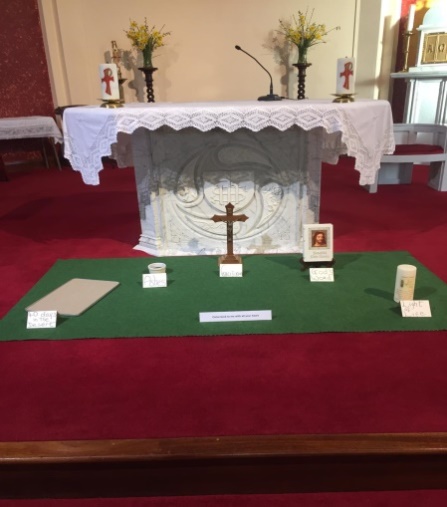 Parish Office Opening Hours:				              			   	              Mon. 10.30am -2.30pm. Wed. 10.30am-1.30pm                                  	                                 Priests :	Fri. 10.30am-2.30pm  Phone ; 068-36111.				   	                  Fr. Sean Hanafin   087-8341083Email: tarbert@dioceseofkerry.ie							    Fr. Michael Hussey 087-2386084Notices for Parish Newsletter have to be in on					    Safeguarding Children: 087-6362780 Wednesday by 12 Noon.								    Defib. Emergency No.  087-3315999Webpage: www.dioceseofkerry.ie								(Outside Surgery Hours)                                                             	4th Sunday of Lent  14th March 2021R.I.P.        Louisa ( Louie ) Grealy, Birr.PRIEST ON DUTY THIS WEEKEND:   Fr. Sean Hanafin    987-8341083.PARISH OFFERTORY COLLECTION  - No Collection.LIVE SERVICES – All Masses are now being livestreamed from our Church. Just go to the Church website – stmarystarbert.com and you can watch on your phone, tablet, computer or smart T.V. When you log in and see the picture of the Altar, just underneath this, click on the mute button and you will then have the audio as well. WORDS OF ST. PATRICK’S BREASTPLATE – I arise today, through the strength of heaven, the light of the sun, the radiance of the moon … I arise today, through God’s strength to pilot me, God’s might to uphold me, God’s wisdom to guide me and God’s shield to protect me.SAINT JOSEPH – You belonged to a family searching for a home of refuge. Make us a Church that welcomes the lost, befriends the least and offers sanctuary to the lowest. SAINT  JOSEPH …. You formed in Nazareth a family for Mary and Jesus. Make us a Church that avoids returning to former securities and certainties. Give us voices to sing a new song of freedom into God’s future. SAINT JOSEPH …. You taught Jesus to engage with the excluded and marginalised. Make us a Church that listens and learns with a new vision of hope, to welcome with enthusiasm the new beginnings of promise and possibilities.REFLECTION FOR LENTMay the door of my inner home be wide enoughto receive those who are hungry for kindness,those who are lonely, or isolated from friendship.May it welcome those who have cares to unburden,and pain to express.May the door of my heart be narrow enoughto shut out pettiness and pride, envy and enmity.May the door of my heart be closed to harshnessand indifference.May the threshold of my heart be for all who enterthe doorway to understanding, acceptance and compassion.Happy Mother’s DayWe pray on this day a blessing on all motherswhose love, gentleness and untiring patience is so often taken for granted.Public Mass is not permitted and moves onlineAll four of our weekly Masses at St. Mary’s Church, Tarbertwill be celebrated as normal and can be viewed onlineat stmarystarbert.comSt. Mary’s Church will remain open from 10am to 6pm each day for private prayer.A MESSAGE FROM THE FINANCE COMMITTEETHANK YOU  - for your continuing support and financial donations that underpin the smooth running of St. Mary’s Parish Church during the most challenging of circumstances because of Covid-19.  Our accounts for 2020 are now being audited and these will be published as soon as the audit is completed. Understandably, donations are down considerably on the previous year, but we are very pleased to confirm that we managed our finances and your donations within our revised projections. In addition, we have been able to launch our church services online (https://www.stmarystarbert.com/) during 2020.Our objective for 2021 is to break even. With some prudent management of our financial resources and your continuing support we are confident that this objective will be achieved.Please continue to donate what you can weekly or monthly, you now have three separate options which are as follows.                1.  Via our website – https://www.stmarystarbert.com/                2.  Drop in your envelopes to James at the Parish Office (068-36111). Due to Covid-19, please phone ahead.              3.  Donations can also be made by bank transfer – our bank details are as follows                     IBAN No- IE76 AIBK 9354 3380 3050 83, Account Name – Tarbert Church Account,                     Bank - AIB, The Square, Listowel  Co. Kerry.  Thanking you on behalf of the Finance Committee,John McMonagle (Chairperson), Fr. Sean Hanafin, Mary Holland, Kitty Kelly, Amanda O’Sullivan, Seamus Enright, Declan Downey, Gabriel McNamara, James Lavery and Paddy Creedon.  Day/DateTimeIntentionSaturday 13th 6pmRita King Celaya, Tieraclea Lower.   1st Anniversary.Sunday 14th 11.30amMicheál Hayes and Pat Considine and the Deceased Nally Family Members, Tarbert.Monday 15th 10amMass in Tarbert.Bill Walsh, Tarmons.Tuesday 16th 7pmMass in Ballylongford.Wednesday 17th St. Patrick’s Day. 11.30amMass in Tarbert.Paddy Horan, Dooncaha.Thursday 18th 10amMass in Asdee.Friday 19th 7pmFeast Day of St. Joseph.Mass in Tarbert.           Mary O’ Carroll, Pulleen.  Birthday.Saturday 20th 6pm John, Elizabeth and Pat Nolan, Kanturk.Patrick and Catherine Moriarty and Kitty and John Rowe, USA.Sunday 21st 11.30amPat Lynch, Shanaway.